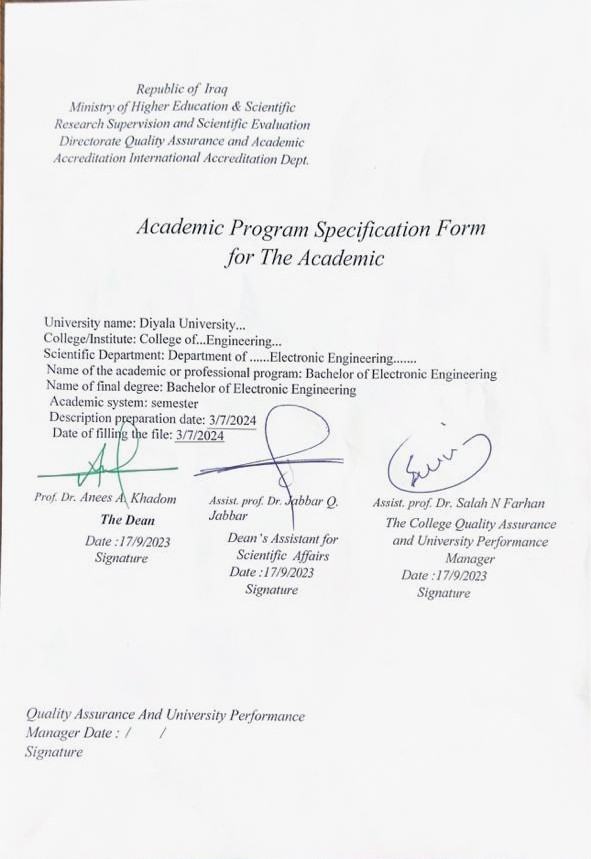 TEMPLATE FOR PROGRAMME SPECIFICATIONTEMPLATE FOR COURSE SPECIFICATIONCOURSE SPECIFICATIONvisionThe basic vision of the Department of Electronic Engineering is to make the department one of the leading engineering departments in the field of contemporary scientific and technological development. Therefore, the department strives to develop modern scientific curricula in the field of electronic engineering, in addition to completing all requirements for the department’s laboratories. And improving the teaching staff, to provide society with engineering cadres capable of contributing to technological growth.missionThe department offers a high level of knowledge in the field of electronic engineering and its various applications by integrating theoretical knowledge with practical experience. The department strives to advance the process of scientific, engineering and technological research, and to encourage research creativity. The department also provides valuable information to students in their field of specialization, which makes their thinking and ability to solve various technological and scientific problems and meet the needs of society, whether at the public or private sector level, serve our dear country.Aims of the ProgramTrain specialized engineers in the field of electronic engineering, with a focus on professional ethics, and prepare them to be distinguished scientifically and practically.	The department supports scientific research to advance knowledge and technology in the field of electronic engineering and its applications.The department provides a comprehensive training program to equip graduate students with the basic skills needed to be fully prepared to work in community institutions.Collaborating with all scientific and industrial entities to enhance the engineering education process at the college and elevate its global ranking.Programmatic accreditationN/AOther external SupportsN/AProgram StructureProgram StructureProgram StructureProgram StructureProgram StructureNotesPercentage Notesof Courses Study Number of Courses Study Program Structure متطلبات المؤسسة3.965Institution requirementsمتطلبات الكلية18.7299College requirementsمتطلبات القسم 77.412049Requirements of SectionThere is a summer courseيوجدSummer Training  Program Structure Program Structure Program Structure Program Structure12. Awards and CreditsLevel/YearCourse or ModuleCodeCourse or Module TitleCredit rating12. Awards and Credits1st  Year-1st SemesterE 101Mathematics 16Bachelor Degree Requires ( 155) credits1st  Year-1st SemesterEE 101Electrical Engineering Fundamentals 18Bachelor Degree Requires ( 155) credits1st  Year-1st SemesterEE 107Electronic Physics61st  Year-1st SemesterEE 106Engineering Drawing41st  Year-1st SemesterU 103 Computer Skills41st  Year-1st SemesterU 104 English Language21st  Year-2nd  SemesterE 102Mathematics 261st  Year-2nd  SemesterEE 102Electrical Engineering Fundamentals 281st  Year-2nd  SemesterEE 103Digital techniques71st  Year-2nd  SemesterEE 105C++ Programming41st  Year-2nd  SemesterEE 104Workshops skills31st  Year-2nd  SemesterU 101Human Rights and Democracy22nd  Year-1st SemesterE201Advance Mathematics –I32nd  Year-1st SemesterEE 201Electronics I22nd  Year-1st SemesterEE 203Electric Circuits Analysis I22nd  Year-1st SemesterEE 205Advanced Programming12nd  Year-1st SemesterEE 208Electro-Magnetics I22nd  Year-1st SemesterEE 210Digital Electronic I22nd  Year-1st SemesterEE 206Machines (DC)22nd  Year-2nd  SemesterE202Advance Mathematics- II32nd  Year-2nd  SemesterEE 202Electronics  II32nd  Year-2nd  SemesterEE 204Electric Circuits Analysis II22nd  Year-2nd  SemesterEE 212Measurement &Instruments22nd  Year-2nd  SemesterEE 209Electro-Magnetics II22nd  Year-2nd  SemesterEE 211Digital Electronic II32nd  Year-2nd  SemesterEE 207Power and AC Machines42nd  Year-2nd  SemesterEE 213University Culture Activity-3rd  Year-1st SemesterEE 301Digital Signal Processing I23rd  Year-1st SemesterEE 309Advanced Electronics I33rd  Year-1st SemesterEE 303Communication Systems I33rd  Year-1st SemesterEE 305Microprocessor and Microcontroller:   Hardware33rd  Year-1st SemesterEE 307Engineering Analysis I23rd  Year-1st SemesterEE 311Antenna33rd  Year-2nd SemesterEE 312Engineering Administration23rd  Year-2nd SemesterEE 302Digital Signal Processing II33rd  Year-2nd SemesterEE 310Advanced Electronics II33rd  Year-2nd SemesterEE 304Communication Systems II33rd  Year-2nd SemesterEE 306Microprocessor-Based System: Programming23rd  Year-2nd SemesterEE 308Engineering Analysis II23rd  Year-2nd SemesterEE 313Optoelectronics2Fourth Year-1st SemesterEE 401Microelectronic I2Fourth Year-1st SemesterEE 403Power Electronics I3Fourth Year-1st SemesterEE405Control System I3Fourth Year-1st SemesterEE407Digital System Design3Fourth Year-1st SemesterEE 409Information Theory3Fourth Year-1st SemesterEE411Hardware Description Language (HDL ) Programming3Fourth Year-2nd SemesterEE 413Introduction to AI2Fourth Year-2nd SemesterE402Eng. Graduation Project I2Fourth Year-2nd SemesterEE402Microelectronic II2Fourth Year-2nd SemesterEE404Power Electronics II3Fourth Year-2nd SemesterEE406Control System II3Fourth Year-2nd SemesterEE408Advanced Digital System Design3Fourth Year-2nd SemesterEE410Microwave2Fourth Year-2nd SemesterE401Engineering Profession Ethics2Fourth Year-2nd SemesterEE412Digital Image Processing2Fourth Year-2nd SemesterE403Eng. Graduation Project II2 Learning Outcomes, Teaching, Learning and Assessment MethodsCognitive goals A1- The ability to have knowledge in the fields of mathematics and specialized sciences Engineering expertise in the application of electronic engineering.A2 Preparing the student to continue self-learning and acquire technology And new skills in the field of electronic engineering.A3- Enabling students to obtain knowledge and understanding of designing and implementing various electronic systems.A4- The student will understand the foundations of creating, programming, and simulating electronic circuits in hardware languages and various engineering programs.A5- Enabling the student to visualize project management and solve the problems he encounters in the factory.B. The skills goals special to the program. B1 - The ability to select and perform the required examinations and collect their locations. Review and analyze the results of the relevant tests.B2 The ability to design and supervise the implementation of relevant systems In electronic engineering.  B3 The ability to derive and approach engineering problems in a Recognize and determine the appropriate method to address the emerging engineering problems. This.B4 - Provides them with skills to solve practical problems related to various electronic systems and computer programs for those systems.C. Affective and value goals C1- Questioning: Searching for a new information and raising questions.C 2 Inference and deduction: thinking about what is beyond the known available to fill the gaps in itC 3 Comparison: Noticing the proportions and differences between thingsC 4- Classification: Placing things into groups according to common characteristics.Teaching and Learning MethodsProviding students with the basics, additional topics, and field experiences related to the outcomes of thinking and analysis.Forming discussion circles during or outside lectures to discuss scientific engineering topics that require thinking and analysis.Asking students, a set of thinking questions during lectures, such as (what, how, when, why) for specific topics.Giving students homework and periodic reports.Assessment methodsDaily exams with practical and scientific questions.Participation marks for difficult competition questions among students.Assigning grades to homework assignments and reports assigned to them.Semester exams for the curriculum in addition to the final exam.Academic staffAcademic staffAcademic staffAcademic staff  Number of teaching staff  Number of teaching staffSpecializationScientific degree1Electronic and communicationElectronic and communicationProf5Electronic Electronic Asst. Prof1ControlControlAsst. Prof5Electronic and communicationElectronic and communicationLect.3Electronic Electronic Lect.1communicationcommunicationLect.1PowerPowerLect.5Electronic and communicationElectronic and communicationAsst. LECT Personal Development PlanningIt is planned to develop the students’ personalities by holding discussion circles with them and asking them for periodic reports and seminars throughout the four stages and on various topics to develop their personal development. Admission criteria .According to the rules and regulations of Ministry of Higher Education and Scientific Research. Key sources of information about the programCollege website.The department’s website and contact the department by email.Curriculum Skills MapCurriculum Skills MapCurriculum Skills MapCurriculum Skills MapCurriculum Skills MapCurriculum Skills MapCurriculum Skills MapCurriculum Skills MapCurriculum Skills MapCurriculum Skills MapCurriculum Skills MapCurriculum Skills MapCurriculum Skills MapCurriculum Skills MapCurriculum Skills MapCurriculum Skills MapCurriculum Skills Mapplease tick in the relevant boxes where individual Programme Learning Outcomes are being assessedplease tick in the relevant boxes where individual Programme Learning Outcomes are being assessedplease tick in the relevant boxes where individual Programme Learning Outcomes are being assessedplease tick in the relevant boxes where individual Programme Learning Outcomes are being assessedplease tick in the relevant boxes where individual Programme Learning Outcomes are being assessedplease tick in the relevant boxes where individual Programme Learning Outcomes are being assessedplease tick in the relevant boxes where individual Programme Learning Outcomes are being assessedplease tick in the relevant boxes where individual Programme Learning Outcomes are being assessedplease tick in the relevant boxes where individual Programme Learning Outcomes are being assessedplease tick in the relevant boxes where individual Programme Learning Outcomes are being assessedplease tick in the relevant boxes where individual Programme Learning Outcomes are being assessedplease tick in the relevant boxes where individual Programme Learning Outcomes are being assessedplease tick in the relevant boxes where individual Programme Learning Outcomes are being assessedplease tick in the relevant boxes where individual Programme Learning Outcomes are being assessedplease tick in the relevant boxes where individual Programme Learning Outcomes are being assessedplease tick in the relevant boxes where individual Programme Learning Outcomes are being assessedplease tick in the relevant boxes where individual Programme Learning Outcomes are being assessedProgramme Learning OutcomesProgramme Learning OutcomesProgramme Learning OutcomesProgramme Learning OutcomesProgramme Learning OutcomesProgramme Learning OutcomesProgramme Learning OutcomesProgramme Learning OutcomesProgramme Learning OutcomesProgramme Learning OutcomesProgramme Learning OutcomesProgramme Learning OutcomesProgramme Learning OutcomesYear / LevelCourse CodeCourse TitleCore (C)Title or Option (O)Knowledge and understandingKnowledge and understandingKnowledge and understandingKnowledge and understandingKnowledge and understandingSubject-specific skillsSubject-specific skillsSubject-specific skillsSubject-specific skillsThinking SkillsThinking SkillsThinking SkillsThinking SkillsYear / LevelCourse CodeCourse TitleCore (C)Title or Option (O)A1A2A3A4A5B1B2B3B4C1C2C3C42nd Year-1st SemesterEE 204Electric Circuits Analysis IIC√√√√√√√√2nd Year-1st SemesterHIGHER EDUCATION PERFORMANCE REVIEW: PROGRAMME REVIEWThis Course Specification provides a concise summary of the main features of the course and the learning outcomes that a typical student might reasonably be expected to achieve and demonstrate if he/she takes full advantage of the learning opportunities that are provided. It should be cross-referenced with the programme specification.1. Course titleElectric Circuits Analysis II- EE204Electric Circuits Analysis II- EE2042. Course code EE 203  EE 203 3. Semester/Year1st Semester – 2nd Year1st Semester – 2nd Year4. Date of production/revision of this specificationApril 2024April 20245. Modes of Attendance offeredClass LecturesClass Lectures6. Number of Credit Hours (Total) / Number of Units (Total)30 hours 30 hours 7. Course administrator's name (mention all, if more than one name)Haneen S. AzizHaneen_s@uodiyala.edu.iqHaneen S. AzizHaneen_s@uodiyala.edu.iq8. Aims of the Course8. Aims of the Course8. Aims of the CourseThe subject of analysis of electrical circuits aims to teach the student on filters and how to analyze the different types of these electrical filters in addition to studying transient cases in electrical circuits and methods of analyzing these circuits, as well as analyzing transient electrical circuits using the Laplace method and studying and analyzing non-sine waves using Fourier series.The subject of analysis of electrical circuits aims to teach the student on filters and how to analyze the different types of these electrical filters in addition to studying transient cases in electrical circuits and methods of analyzing these circuits, as well as analyzing transient electrical circuits using the Laplace method and studying and analyzing non-sine waves using Fourier series.The subject of analysis of electrical circuits aims to teach the student on filters and how to analyze the different types of these electrical filters in addition to studying transient cases in electrical circuits and methods of analyzing these circuits, as well as analyzing transient electrical circuits using the Laplace method and studying and analyzing non-sine waves using Fourier series.A- Cognitive goals. A1- During the second semester, the student learns electrical filters and their types and methods of analyzing the different types of electrical filters.A3- The student learns to study transient cases in electrical circuits and methods of analyzing these circuits, which consist of resistance and coil only, resistance and unhappy only, as well as circuits that consist of resistance, coil and wide.A4- The student learns to analyze transient situations using the Laplace method.A5- The student learns to study the elements of the electrical circuit in the S-domain.A6- The student learns to study and analyze non-sine waves using the Fourier series.A- Cognitive goals. A1- During the second semester, the student learns electrical filters and their types and methods of analyzing the different types of electrical filters.A3- The student learns to study transient cases in electrical circuits and methods of analyzing these circuits, which consist of resistance and coil only, resistance and unhappy only, as well as circuits that consist of resistance, coil and wide.A4- The student learns to analyze transient situations using the Laplace method.A5- The student learns to study the elements of the electrical circuit in the S-domain.A6- The student learns to study and analyze non-sine waves using the Fourier series.A- Cognitive goals. A1- During the second semester, the student learns electrical filters and their types and methods of analyzing the different types of electrical filters.A3- The student learns to study transient cases in electrical circuits and methods of analyzing these circuits, which consist of resistance and coil only, resistance and unhappy only, as well as circuits that consist of resistance, coil and wide.A4- The student learns to analyze transient situations using the Laplace method.A5- The student learns to study the elements of the electrical circuit in the S-domain.A6- The student learns to study and analyze non-sine waves using the Fourier series.B. The skills goals special to the course. B1 – Learn and analyze electrical filters and their types.B2- Learn and analyze transient circuits.B3-Learn to analyze transient situations using Laplace.B4- Learn the elements of the circle in S-domain.B. The skills goals special to the course. B1 – Learn and analyze electrical filters and their types.B2- Learn and analyze transient circuits.B3-Learn to analyze transient situations using Laplace.B4- Learn the elements of the circle in S-domain.B. The skills goals special to the course. B1 – Learn and analyze electrical filters and their types.B2- Learn and analyze transient circuits.B3-Learn to analyze transient situations using Laplace.B4- Learn the elements of the circle in S-domain.C. Affective and value goals C1- Urging the student to make a profit from statistics.C2- Urging the student to think about the importance of dealing with digital data.C3- Urging the student to think and understand transformatively in an alternative way to digital.C4- Urging the student to think and understand the old method of compressing the discovered information and correcting it for that Logarithms using MATLAB describe these operations.C5- Urging the student to think about choosing leading and contributing digital communications departments .C. Affective and value goals C1- Urging the student to make a profit from statistics.C2- Urging the student to think about the importance of dealing with digital data.C3- Urging the student to think and understand transformatively in an alternative way to digital.C4- Urging the student to think and understand the old method of compressing the discovered information and correcting it for that Logarithms using MATLAB describe these operations.C5- Urging the student to think about choosing leading and contributing digital communications departments .C. Affective and value goals C1- Urging the student to make a profit from statistics.C2- Urging the student to think about the importance of dealing with digital data.C3- Urging the student to think and understand transformatively in an alternative way to digital.C4- Urging the student to think and understand the old method of compressing the discovered information and correcting it for that Logarithms using MATLAB describe these operations.C5- Urging the student to think about choosing leading and contributing digital communications departments .9- Teaching and Learning Methods9- Teaching and Learning Methods9- Teaching and Learning MethodsProviding students with the basics, additional topics, and field experiences related to the outcomes of thinking and analysis.Forming discussion circles during or outside lectures to discuss scientific engineering topics that require thinking and analysis.Asking students, a set of thinking questions during lectures, such as (what, how, when, why) for specific topics.Providing students with the basics, additional topics, and field experiences related to the outcomes of thinking and analysis.Forming discussion circles during or outside lectures to discuss scientific engineering topics that require thinking and analysis.Asking students, a set of thinking questions during lectures, such as (what, how, when, why) for specific topics.Providing students with the basics, additional topics, and field experiences related to the outcomes of thinking and analysis.Forming discussion circles during or outside lectures to discuss scientific engineering topics that require thinking and analysis.Asking students, a set of thinking questions during lectures, such as (what, how, when, why) for specific topics.10- course strategy10- course strategy10- course strategy10- course strategy10- course strategyWeekHoursUnit/Module or Topic Title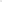 Teaching MethodAssessment MethodWeek 13Electric FiltersLectures NotesPDFpower pointVideoDaily exams + monthly examsWeek 2 3Types of electrical filtersLectures NotesPDFpower pointVideoDaily exams + monthly examsWeek 4 3analysis of simple passive filtersLectures NotesPDFpower pointVideoDaily exams + monthly examsWeek 5 3Electric TransientsLectures NotesPDFpower pointVideoDaily exams + monthly examsWeek 6 3Analysis of RLLectures NotesPDFpower pointVideoDaily exams + monthly examsWeek 7 3Analysis of RCLectures NotesPDFpower pointVideoDaily exams + monthly examsWeek 83Analysis of RLCLectures NotesPDFpower pointVideoDaily exams + monthly examsWeek 9 3Electric Transients (Laplace Method)Lectures NotesPDFpower pointVideoDaily exams + monthly examsWeek 10 3Applications of laplace transforme in transient analysisLectures NotesPDFpower pointVideoDaily exams + monthly examsWeek 1 13circuits elements in the S- domainLectures NotesPDFpower pointVideoDaily exams + monthly examsWeek 1 23laplace equivalent circuitsLectures NotesPDFpower pointVideoDaily exams + monthly examsWeek 13 3Non – Sinusoidal Waves The Fourier seriesLectures NotesPDFpower pointVideoDaily exams + monthly examsWeek 14 3analysis of circuits with non – sinusoidal wavesLectures NotesPDFpower pointVideoDaily exams + monthly examsWeek 15 3active power calculations with periodic functionsLectures NotesPDFpower pointVideoDaily exams + monthly exams11. Infrastructure11. Infrastructure1. Books Required reading:"Fundamentals of Electric Circuits", Charles K. Alexander, Matthew N. O. Sadiku, 5th ed. " ENGINEERING CIRCUIT ANALYSIS ", William H. Hayt, Jack E. Kemmerly, Steven M. Durbin-8th edition, 20122. Main references (sources)• Lectures presented by the Lecturer• Books available in the college libraryA- Recommended books and references (scientific journals, reports…).B-Electronic references, Internet sites…Any other materials available on the web.